Additional fileDegradation patterns of GH11 xylanases for efficiently hydrolyzing xylan in Aspergillus niger An76Shu Zhang1, Sha Zhao1,3, Weihao Shang1, Xiuyun Wu1,2*, Yingjie Li1, Guanjun Chen1, Xinli Liu2, Lushan Wang11State Key Laboratory of Microbial Technology, Institute of Microbial Technology, Shandong University, Qingdao, Shandong, 266237, China2State Key Laboratory of Biobased Material and Green Papermaking，Qilu University of Technology，Shandong Academy of Sciences, Jinan, Shandong, 250353, China3School of Life Sciences, Shandong University, Qingdao, Shandong, 266237, China*Corresponding author: Xiuyun WuE-mail: wuxiuyun3353@163.comFax: +86-0532-58631569Email addresses:Shu Zhang: zhshu177@163.comSha Zhao: 1374117784@qq.comWeihao Shang: 201932447@mail.sdu.edu.cnYingjie Li: sdliyingjie@163.comGuanjun Chen: guanjun@sdu.edu.cnXinli Liu: liuxl@qlu.edu.cnLushan Wang: lswang@sdu.edu.cn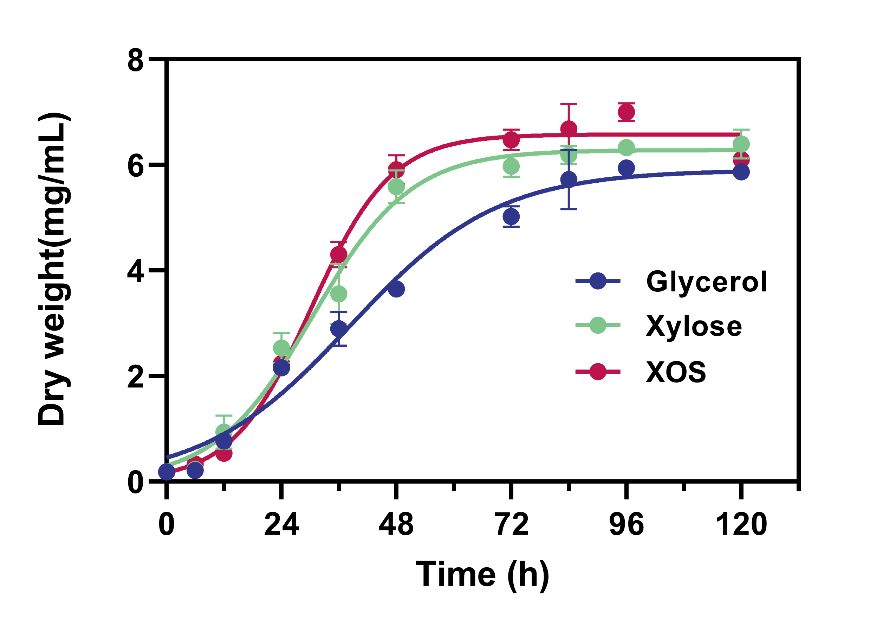 Fig. S1 Growth condition of A. niger An76 on different carbon sources. The growth curves by using 1.0% glycerol, xylose and XOS as carbon sources.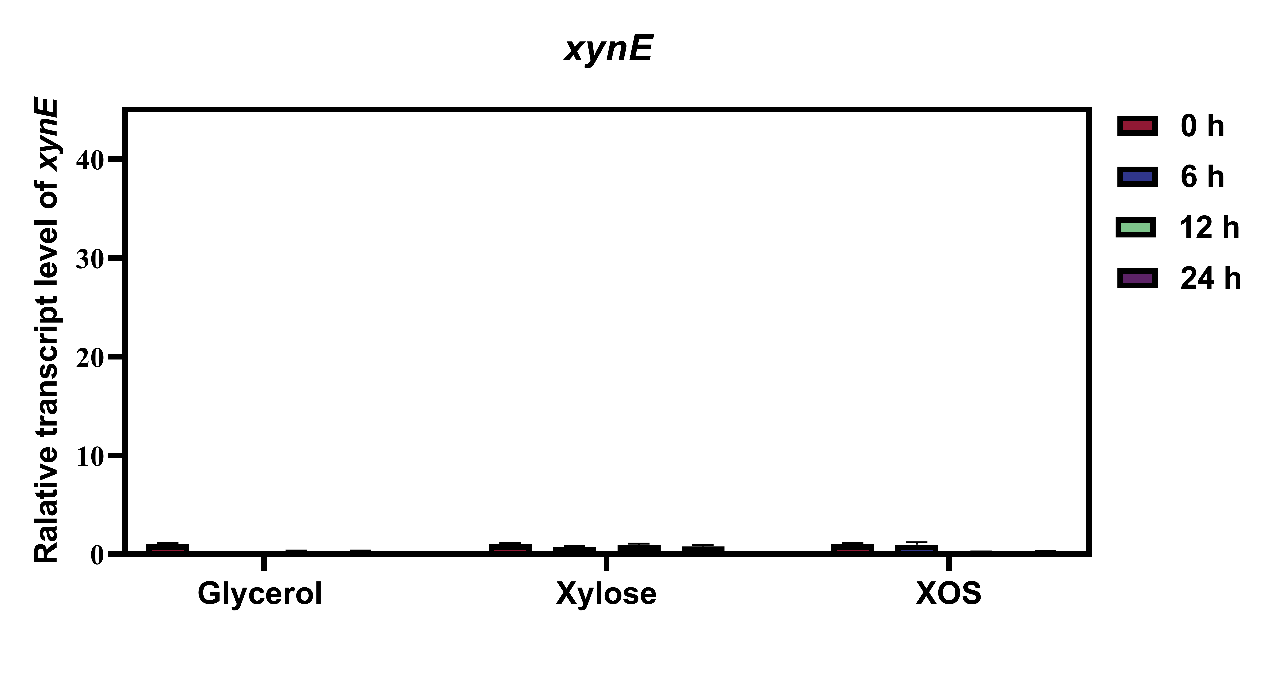 Fig. S2 Relative transcript levels of xynE in A. niger An76 induced by 1% glycerol, xylose and XOS at 0, 6, 12, and 24 h.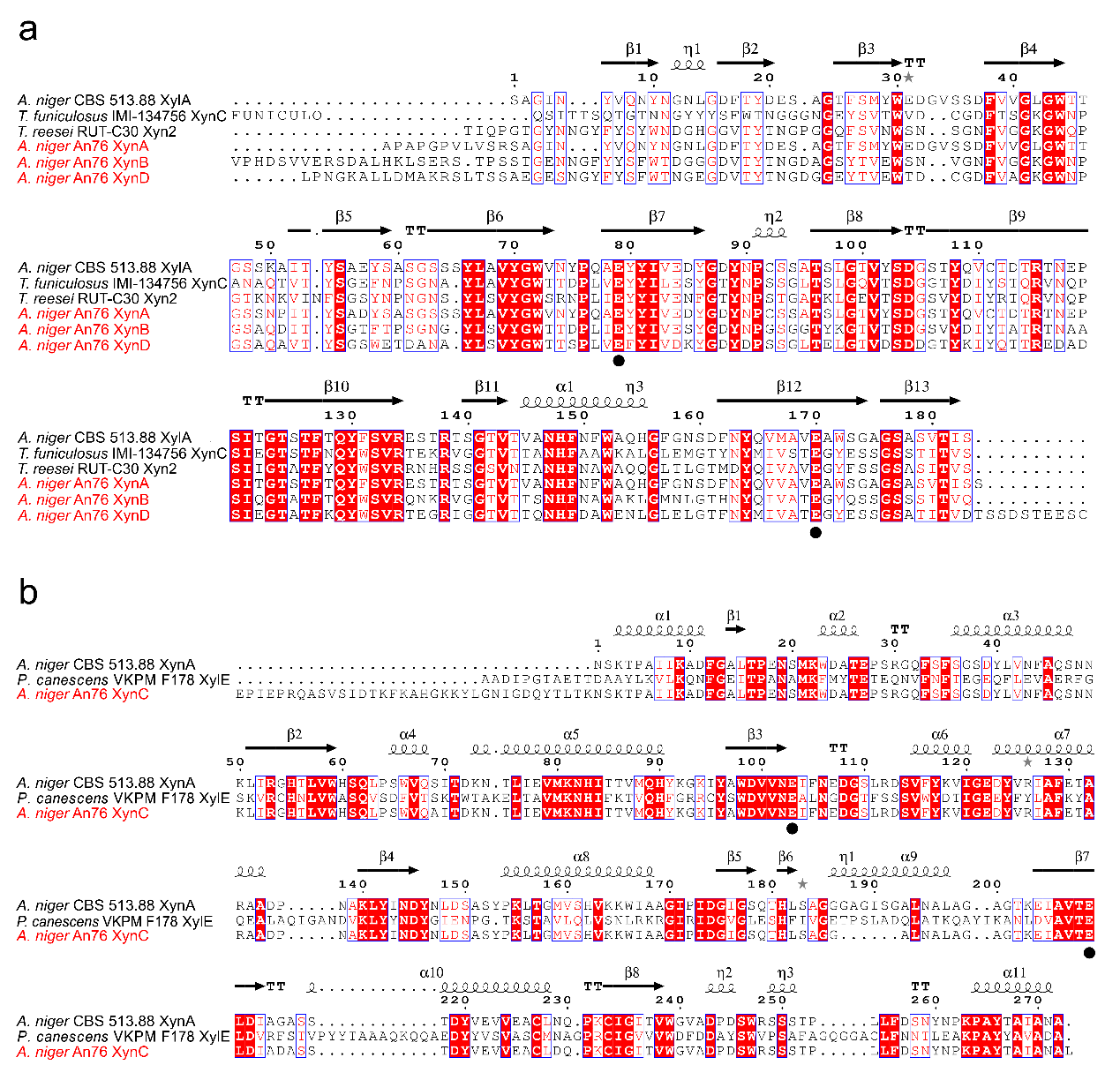 Fig. S3 Sequence alignment of XynA, XynB, XynC and XynD with related GH11 and GH10 xylanases. (a), Alignment of XynA, XynB, XynD from Aspergillus. niger An 76 and XylA from Aspergillus. niger CBS 513.88, XynC from Talaromyces funiculosus IMI-134756 and Xyn2 from Trichoderma reesei RUT-C30. (b) GH10 xylanases alignment includes XynC from Aspergillus. niger An 76 and XynA from Aspergillus. niger CBS 513.88 and Xyn2 from Penicillium canescens VKPM F178. Strictly conserved residues are highlighted by a red background, and conservatively substituted residues are boxed. Catalytic amino acids are shown as black dots.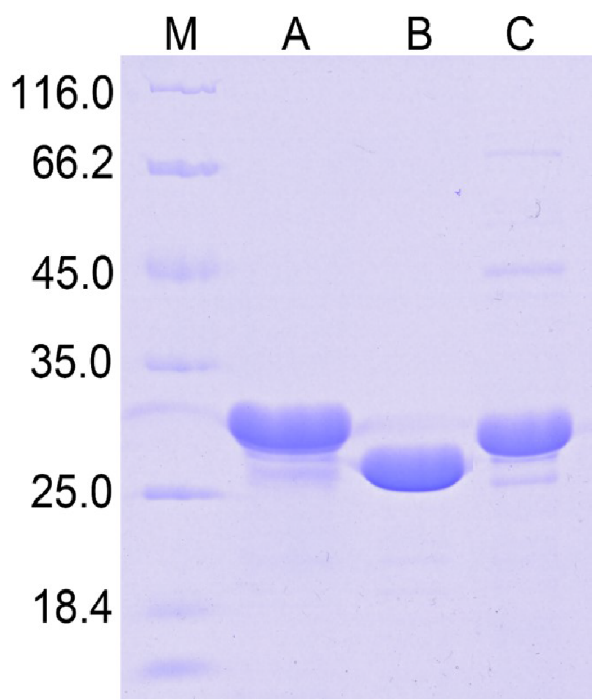 Fig. S4 SDS-PAGE analysis of three GH11 xylanases from A. niger An76 expressed in E. coli strain BL21 (DE3). Lane M: protein molecular weight marker; lane 1: XynA; lane 2: XynB; lane 3: XynD.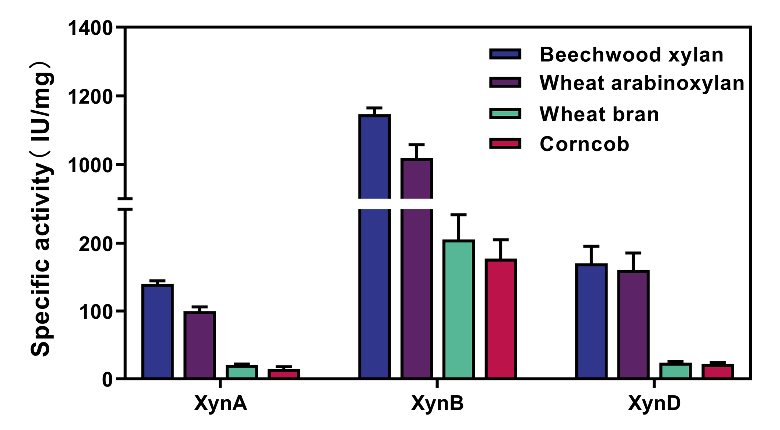 Fig. S5 The specific activities of the three xylanases on various substrates.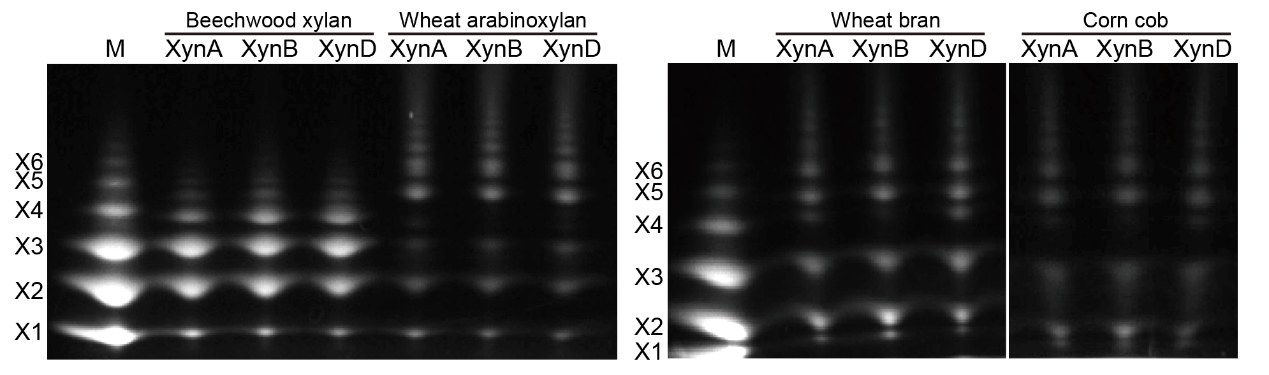 Fig. S6 FACE analysis of the products after hydrolysis of various xylans by XynA, XynB and XynD. Four substrates (beechwood xylan, wheat arabinoxylan, wheat bran, and corn cob) were hydrolyzed by XynA, XynB and XynD for 12 h under optimal conditions. Mixture of xylose (X1), xylobiose (X2), xylotriose (X3), xylotetraose (X4), xylopentaose (X5), xylohexaose (X6) was used as standards makers.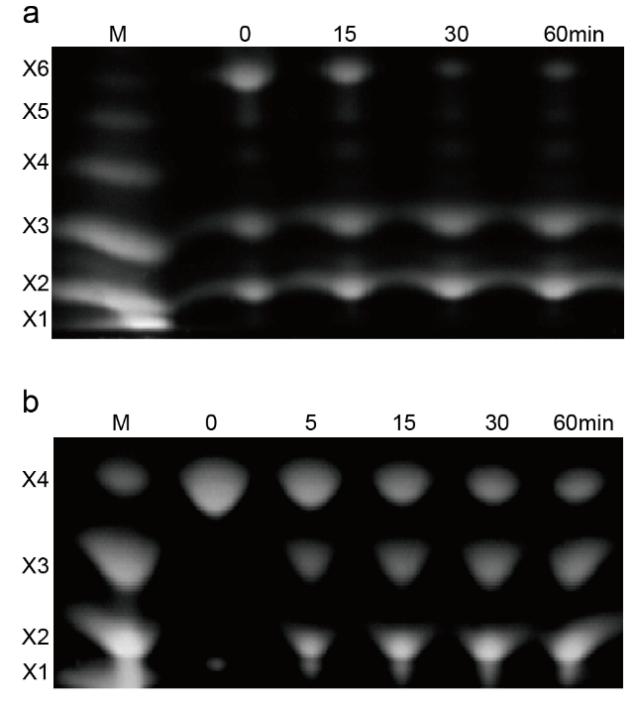 Fig. S7 FACE analysis of products following hydrolysis of xylohexaose (a) and xylotetraose (b) by XynD. a The products of xylohexaose hydrolyzed by XynD. b The products of xylotetraose hydrolyzed by XynD. Xylose (X1), xylobiose (X2), xylotriose (X3), xylotetraose (X4), xylopentaose (X5), xylohexaose (X6). Table S1 Primers used in this study.The italic sequences indicated the recognition sequence of restriction endonuclease NcoI and XhoI,, respectively.Table S2 Endo-β-1,4-xylanases of Aspergillus niger An76a Consensus region of XlnR binding sites: 5`-GGCTAATAA or 5`-GGCTAR (R: A or G).PrimerPrimer purposeSequence (from 5′ to 3′)xynA-fExpression primersCATGCCATGGCGGCTCCTGCCCCGGGACCTGTTCTGxynA-rExpression primersCCGCTCGAGTTAAGAAGAGATCGTGACACTGGCGCTxynB-fExpression primersCATGCCATGGCGGTTCCCCACGACTCTGTCGTCGAGxynB-rExpression primersCCGCTCGAGTTACTGAACAGTGATGGAGGAAGATCCxynD-fExpression primersCATGCCATGGCGCTCCCCAACGGTAAGGCCCTGCTGxynD-rExpression primersCCGCTCGAGTTAGCAGCTCTCCTCAGTGCTGTCAGAgapdh-qfQuantitative-PCR primersATTTTGGTGTTGCTCAGGGgapdh-qrQuantitative-PCR primersCGGCGGTTCTTCTTGCTATxynA-qfQuantitative-PCR primersAAACGAACCGTCCATCACAxynA-qrQuantitative-PCR primersGCAACAGTCACCGTTCCAGxynB-qfQuantitative-PCR primersACGGCTTCTACTACTCCTTCTGxynB-qrQuantitative-PCR primersAGCCCTTTCCACCAACAAxynC-qfQuantitative-PCR primersTCGGGATCGGATTACCTGxynC-qrQuantitative-PCR primersTTTGTCCGTGATGGCTTGxynD-qfQuantitative-PCR primersACAGCGGATCTTGGGAAACxynD-qrQuantitative-PCR primersCAGAGGAGGGGTCGTAGTCAGene IDGene namecDNA*/bpCAZy familyECSignal peptideNumber of XlnR binding sitesag9709.t1xynA585GH113.2.1.8+4g10033.t1xynB621GH113.2.1.8+2g1233.t1xynC906GH103.2.1.8+0g1345.t1xynD636GH113.2.1.8+0g3744.t1xynE687GH113.2.1.8+0